基隆市立南榮國民中學環境教育成果活動地點校園活動名稱動手清除登革熱孳生源活  動  照  片活  動  照  片活  動  照  片活  動  照  片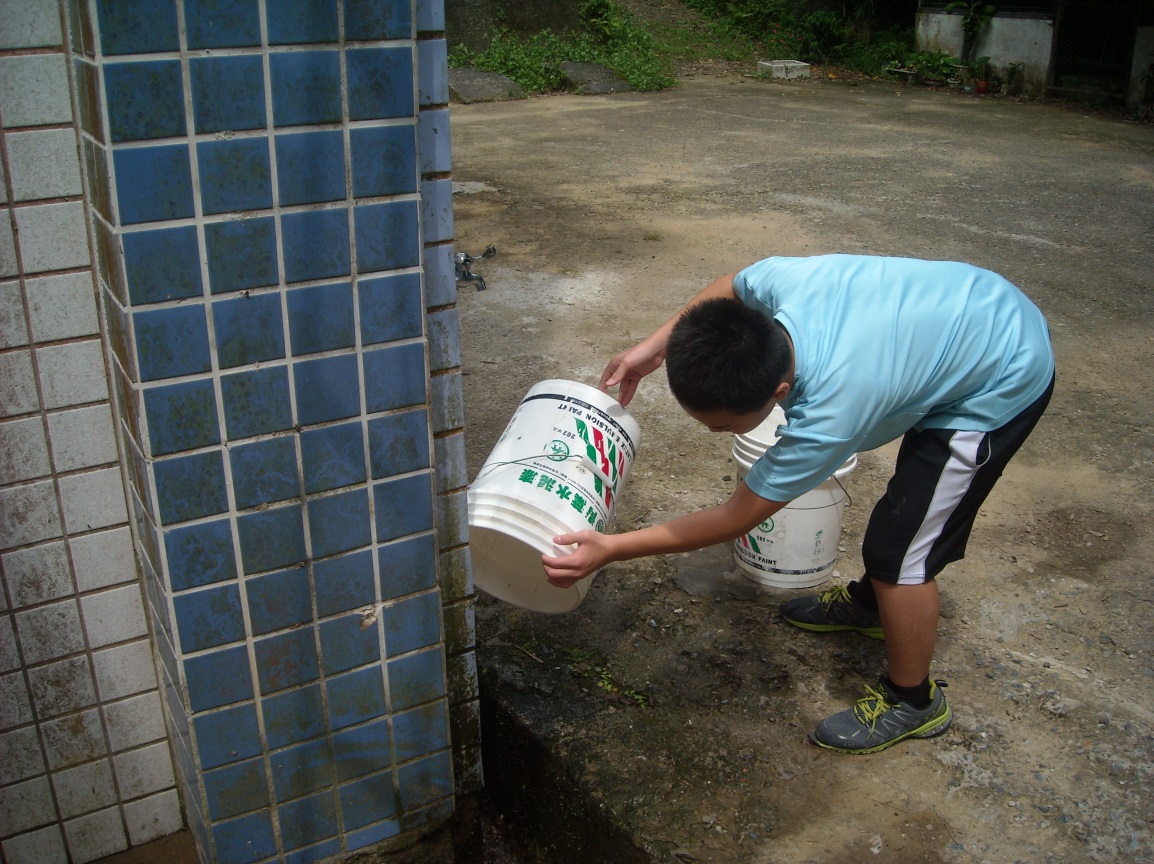 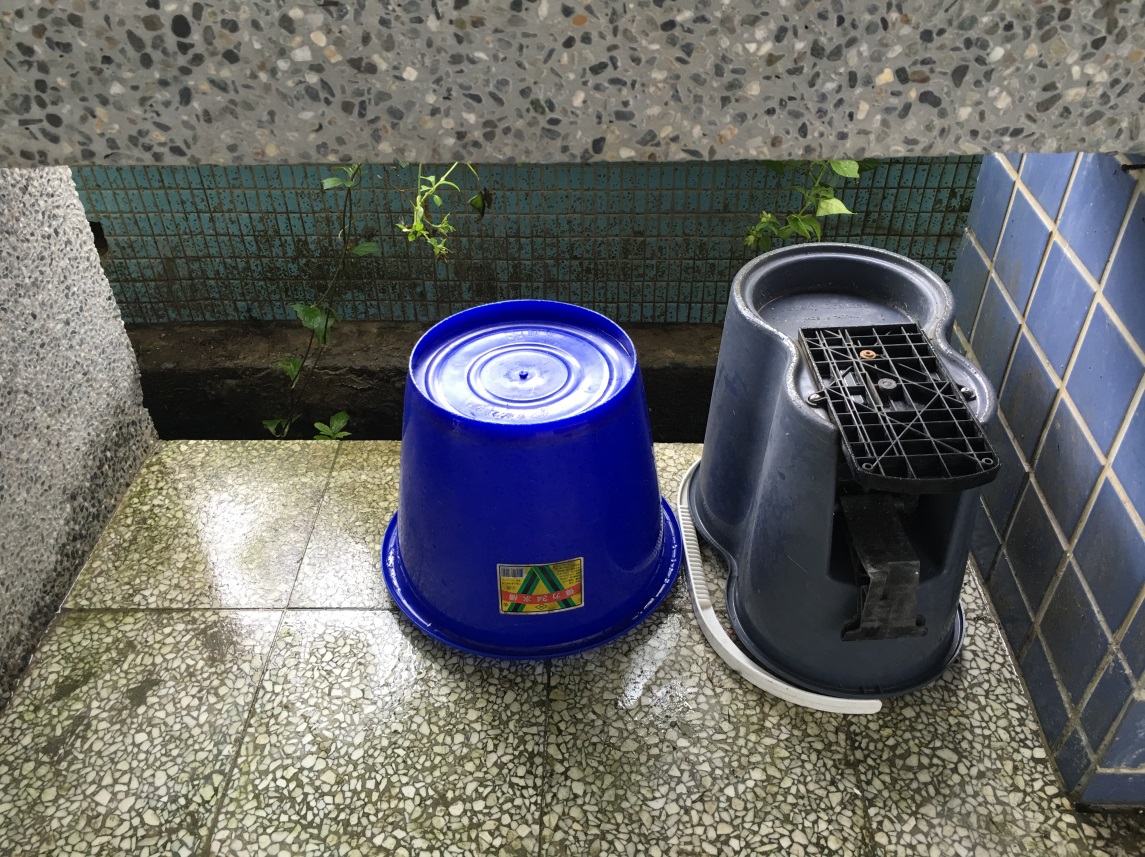 活動日期105/07/05